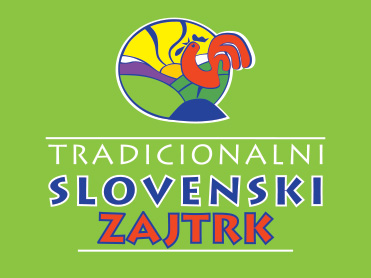 Tudi letos bomo na tretji petek v novembru, 19. 11. 2021, obeležili Dan slovenske hrane in spremljajoči Tradicionalni slovenski zajtrk (TSZ). Naša šola se bo letos pridružila vseslovenski akciji priprave tradicionalnega slovenskega kosila.Slogan letošnjega Tradicionalnega slovenskega zajtrka je »Zajtrk s sadjem – super dan!«.Dejavnosti na naši šoli v povezavi s projektom:Izvedba tradicionalnega slovenskega zajtrka.Izvedba tradicionalnega slovenskega kosila.Izvedba oddelčnih skupnosti v tem tednu na temo projekta – interna PPT predstavitev (lokalna hrana, uravnotežena prehrana, zajtrkovanje, tradicionalne jedi, kranjska čebela, kmetijstvo,…).Izdelava izobraževalnih plakatov.Kuharska delavnica z lokalnimi živili.Tematike v povezavi s projektom v okviru pouka.Sodelovanje v literarnem in likovnem natečaju v sodelovanju s Kmetijsko gospodarskim zavodom Novo mesto.Sodelovanje s Čebelarsko Zvezo Slovenije s petjem pesmi.Nakup medu pri lokalnem čebelarju.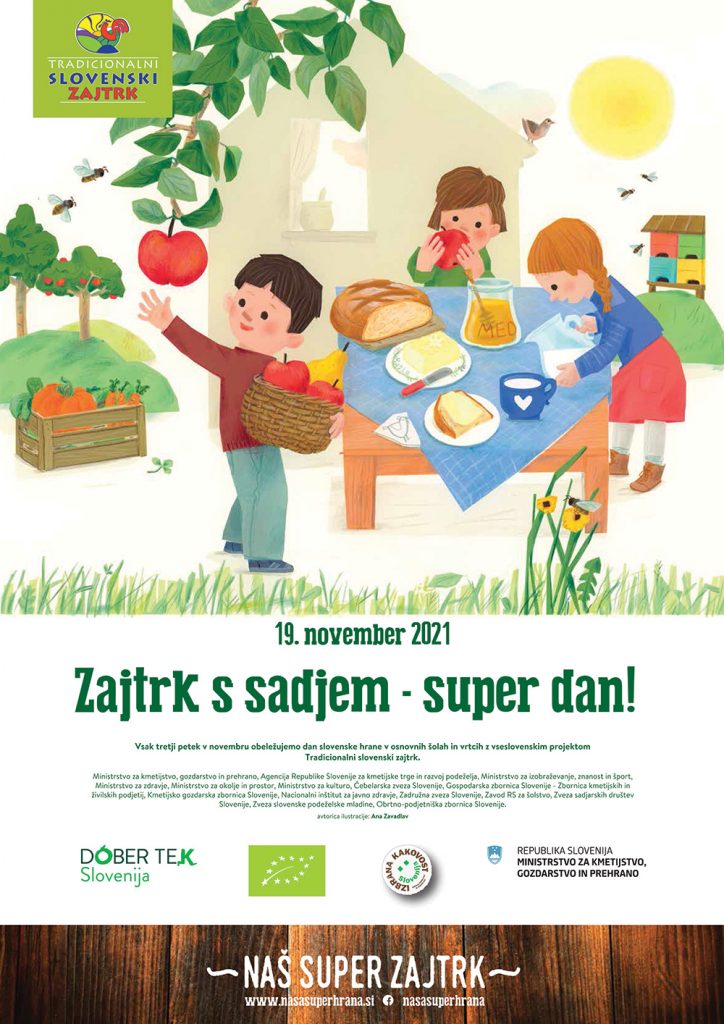 Izobraževalne vsebine na temo kisle repe in kislega zelja.Poudarek na zajtrkovanju in izobraževalne vsebine. 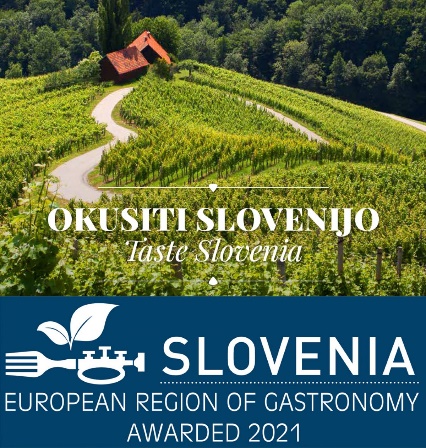 